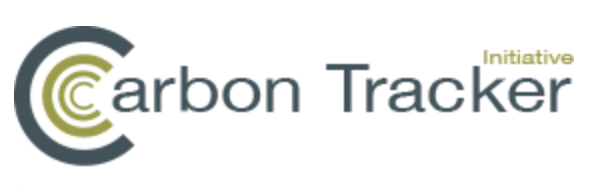 DANGER ZONE COVERAGE REPORTBROADCASTABC (Australia) - Why the 'carbon budget' mattersCNBC European Closing Bell - Anthony Hobley interview Wake up to Money-Anthony’s interview begins at 17:40 – 23:22  World Business Report, Anthony is on from 6:35 – 11:08.  INTERNATIONAL AGENCIES Reuters - Carbon limits to put $2 trillion of coal, oil, gas projects at risk: reportReuters - Climate will supplant shale as top energy disruptorBloomberg (Web) –  Energy Companies Risk $2.2 Trillion as Climate Goals Cut DemandInterfax Global Energy Half a trillion dollars in gas capex must go – reportEFE (see Spain)Euro News -  Paris Road: what success lies at the end of the #COP21 climate conference?UK BBC - Oil and gas companies 'risk losing $2tn' The Guardian – Fossil fuel companies risk wasting $2tn of investors' money, study says  Money Science - Euronext Pursues Commitment To SRI With New Version Of Its Low Carbon 100 Europe Index? Fund managers are turning up the heat over climate change | Business | London Evening Standard http://www.standard.co.uk/business/anthony-hilton-investors-turn-up-the-heat-in-the-battle-to-limit-global-warming-a3127281.htmlINTERNATIONALInternational Business Times - Paris Climate Conference 2015: $2.2 Trillion In Future Fossil Fuel Spending At Risk As World Leaders Take On Climate ChangeRoad to Paris – 8 things that could ‘shift the trillions’ to a low carbon economyFinancial Times COP21 Paris climate talks: Energy groups face Kodak moment US	Forbes - Fossil Fuel Firms Need To Future-Proof Their Business Strategies, Think-tank Warns  Yahoo! News - Carbon limits to put $2 trillion of coal, oil, gas projects at risk: report USA-UK Online - Fossil fuel companies risk wasting $2tn of investors' money, study says Politico – Morning Energy – The one-stop source for energy and environment news Politico - Congress to move against Clean Power Plan next week Huffington Post (blog) - Public Support for Energy Access Should Be Clean  Quartz - These companies are betting on hard-to-reach fossil fuels, and it could cost them billionsPortland Press Herald - More investors deciding to divest shares in oil and coal companies About.com - Over $2 Trillion of Fossil Fuel Value to Potentially Affect Investors Philly.com –  Carbon limits to put $2 trillion of coal, oil, gas projects at risk: report Town Hall – Carbon limits to put $2 trillion of coal, oil, gas projects at risk: report Alazeera America - Analysts: Fossil fuel firms could waste $2.2 trillion on unneeded projectsNatural Gas Intel - U.S. Fossil Fuel Investments Said Most at Risk Under International Pressure to Limit Climate ChangeIndividual.com – Business & Financial Sectors Converge at COP21Individual.com	- Coal mines at risk from Paris talksThe Daily Caller - Green Agenda Risks $2 Trillion Worth Of Energy ProjectsMinneapolis Star Tribune - Thanksgiving Slush: Coating to 1" Metro - Few Inches Southeastern MNAmeri Publications - Canada is Ready to be a Leader Again on Climate ChangeTruthdig - A Perfect Storm Is Headed for Fossil Fuel AssetsVice News – Climate Activists Say Keystone XL Was Just the Beginning   WND – Green Agenda risks $2trillion in energy projects Live Trading News - Big Energy Facing Big Risk From Projects That Could Be Stranded By Climate Control Initiatives TCE Today - Oil and gas companies could lose US$2trn  Big companies are overestimating demand  New Statesman - Moonshots for the Earth: are there technological fixes for climate change? Star Daily Times Standard - Paris 2015: Power corporations danger $three trillion as local weather targets reduce demand CANADAToronto Star Online – $2 trillion in planned oil, coal spending not needed by 2025 AUSTRALIA ABC (Australia) - World in danger of spending trillions on unviable fossil fuel projects, says climate change adviserFinancial Review – No new coalmines if nations reach strong climate deal in Paris: report Financial Review - China needs to halve pollution for air to be breathable  Global Post - Carbon limits to put $2tn of coal, oil, gas projects at risk – reportSydney Morning Herald - Paris 2015: Energy companies risk $3 trillion as climate targets cut demand Financial Review - No new coalmines if nations reach strong climate deal in Paris: report   Sydney Morning Herald - Groundswell of business support for Paris climate action Bendigo Advertiser - Paris 2015: Energy companies risk $3 trillion as climate targets cut demandAFRICAThe Africa Report -  Fighting the Climate apartheidReuters Africa - THERMAL COAL-European market supported by tight South African and Russian supplyAll Africa - Uganda: What the Pope Might Teach Us About Uganda's Energy Future CHINAWall Street China http://wallstreetcn.com/node/226641INDIAEconomic Times (India) - Fossil fuel firms risk wasting $2 trillion on uneconomic projects: Carbon Tracker Domain-b.com - India to reject climate change deal to phase out fossil fuels by 2100 FINLANDYLE UUTISET - Suomen suurin finanssiryhmä vähentää hiilisijoituksiaan FRANCENovethic - RISQUE CARBONE : PRÈS DE 2 000 MILLIARDS DE DOLLARS DE PROJETS NON RENTABLES SELON CARBON TRACKERLe Fiargo Pétrole, gaz, charbon : 2200 milliards de dollars risquent de partir en fumée  Les Echos Température sous abri GERMANYBizz Energy Today - Neue Studie: Den Fossilen drohen stranded assets in Höhe von zwei Billionen US-Dollar  Klimaretter.info - Studie: Tausende fossile Milliarden wertlos BNR News - 'Grote bedrijven verspillen 2 biljoen aan investeringen in fossiele energie'Bizz Energy Today - Kohlenstoffblase (engl. Carbon Bubble) Der Tagesspiegel - 179 Staaten wollen das Klima schützen GREECE:Zougla - Διεθνής Διάσκεψη για το Κλίμα: Το μέλλον της Γης διακυβεύεται στο σιδηρόφρακτο Παρίσι Naftemporki - Βαρύ το κόστος της αδράνειας για την κλιματική αλλαγή ITALY:Qual Energia - La più grande compagnia assicurativa scarica il carbone per l'eolicoSPAINExpansion.com - Las compañías de combustibles fósiles pueden perder 2 billones en una décadaInvesting.com - Empresas combustibles fósiles pueden perder 2 billones dólares en una década El Economista - Empresas combustibles fósiles pueden perder 2 billones de euros en una década MALAYSIAThe Star Online - Short position NETHERLANDSBNR News - 'Grote bedrijven verspillen 2 biljoen aan investeringen in fossiele energieNORWAYSysla - Enorme oljeinvesteringer kan bli verdiløseCZECHRoklen24 - Ropným firmám prý hrozí ztráty kvůli nadhodnocení poptávkyFIJIThe Fiji Times - Top scientists back call for no new coalmines LATVIAKapitals – Bloomberg: Globāla sasilšana enerģētikas kompānijām izmaksās $2,2 triljonusPOLANDDW - Magnaci naftowi chcą ratować klimat: „To wyścig z czasem”Onet.wiadomoci - W Paryżu rozstrzygną się losy energetyki węglowejRUSSIAOil Russia - Bloomberg: глобальное потепление обойдется энергетическим компаниям в $2,2 трлнTeknoblog - Мировая нефте-, газо- и угледобыча рискует пустить на ветер 2 трлн долларовMEXICOGulf News – Energy companies risk $2.2 trillion as climate goals cut demandNEW ZEALANDOtago Daily Times Changing the Scenario PERUTerra Peru  –  Empresas combustibles fósiles pueden perder 2 billones dólares en una décadaSLOVAKIAAktuality (Slovakian) - Ropné firmy riskujú straty z investícií, ak podcenia snahu o zníženie emisií CO2  SWITZERLANDNeue Zürcher Zeitung - Zeitenwende im Energiemarkt UGANDANew Vision - What the Pope might teach us about Uganda’s energy futureENERGYPlatts - Fossil Fuel sector seen risking $2.2 trillion on stranded assetsCreamer Media's Mining Weekly - Carbon limits to put $2tn of coal, oil, gas projects at risk reportEnergy Live News Fossil fiel firms risk wasting $2tnNatural Gas Europe - THE GUARDIAN: FOSSIL FUEL COMPANIES RISK WASTING $2TN OF INVESTORS' MONEY, STUDY SAYSsOil and Gas People Fossil Fuel Companies Risk Wasting $2tn of Investors' MoneyBunker Ports News Worldwide - Oil and gas companies ‘risk losing $2tn’ Energy Post - Carbon Tracker: fossil fuel companies risk wasting up to $2.2 trillion in the next decade Energy World - Future fossil fuel demand assumptions 'questionable' (Print)GREEN BUSINESSGreenBiz - Stranded assets may add up to $2.2 trillion — blame COP21? Business Green - Fossil fuel sector risks $2.2tr in stranded assets in a 2C worldBlue & Green Tomorrow -  Fossil fuel firms risk wasting $2 trillion on uneconomic projects Blue and Green Tomorrow - International push for moratorium on new coal mines Eco-business - A winning formula for businessesEco-business - Perfect storm heads for fossil fuel assets Eco Watch - World Begins to Turn Its Back on Carbon  The Ecologist - Investors face $2.2 trillion loss on 'risky' fossil fuel assetsJust Means - Companies & investors join with Ceres in urging strong climate change leadership in ParisCommon Dreams - Fossil fuel firms risk wasting $2 trillion on uneconomic projectsEdie.net Fossil fuel companies risking $2trn in 'unnecessary' investmentsClimate Action - Fossil fuel firms risk wasting US$2 trillion on uneconomic projects say Carbon Tracker Initiative MISC3BL Media - Business & Financial Sectors Converge at COP21 Hellenic Shipping News - Carbon limits to put $2 trln of coal, oil, gas projects at riskMondo Visione Euronext Pursues Commitment To SRI With New Version Of Its Low Carbon 100 Europe Index?  4 Traders EURONEXT : pursues commitment to SRI with new version of its Low Carbon 100 Europe Index?  